23.03.20р.ГР.О-3 предмет «Механізація»Професійна кваліфікація: озеленювач 3-го розряду.Тема уроку: Автомобільний підіймач ВС-18.КОНСПЕКТЗапишіть конспект:Вишка будівельна ВС-18 призначена для піднімання у колисці двох робітників з матеріалами та інструментом. Основна несуча конструкція вишки – складана двоколінчаста стріла. Максимальна висота піднімання -18м; вантажопідйомність -250кг; кут повороту стріли -36о градусів.ВС-18Т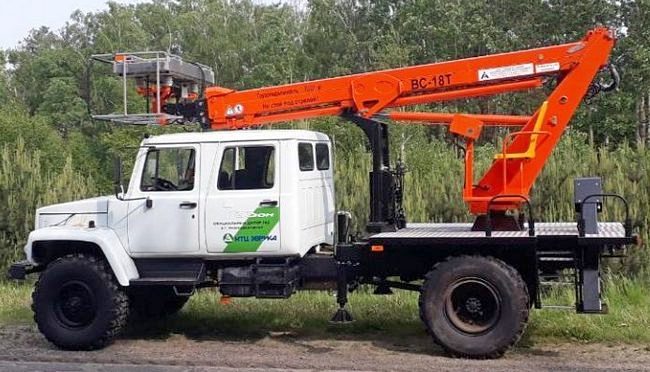 Місце управління - пульт оператора на поворотній частині і пульт в люльці (тільки у люльці у - 05). Спосіб управління - ручний гідравлічний (ВС-18Т на ГАЗ- 33088 і ВС-18Т-07) або електропропорційний (у інших). Привід гідравлічний, від КОМУ шасі. Максимально допустима швидкість вітру при роботі (на висоті 10 м) 10 м/с.ВС-18Т-01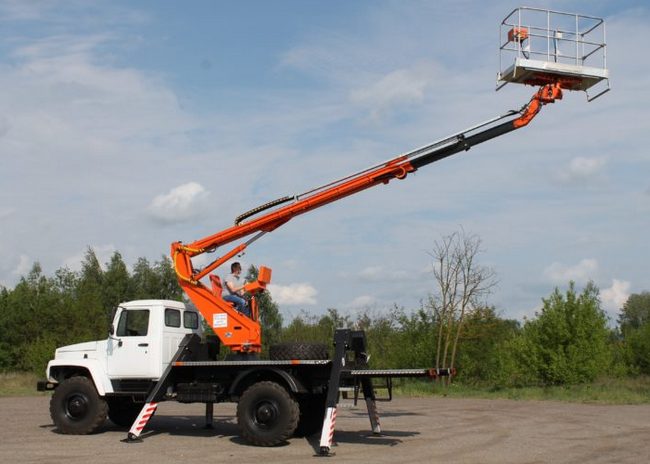 ВС-18Т-05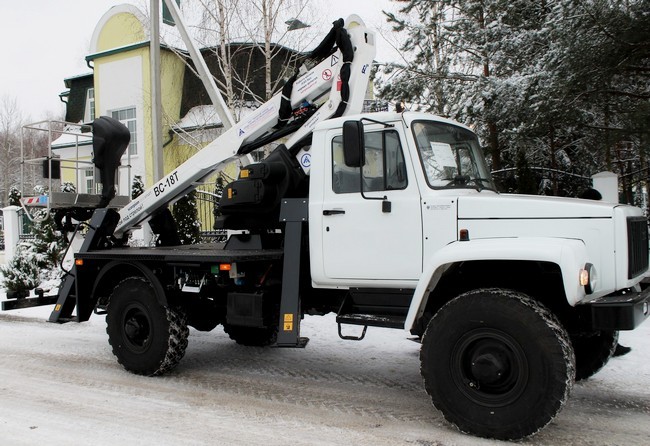 ВС-18Т-05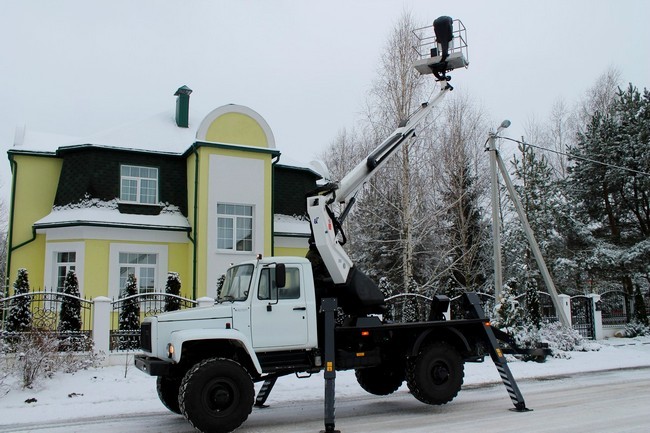 ВС-18Т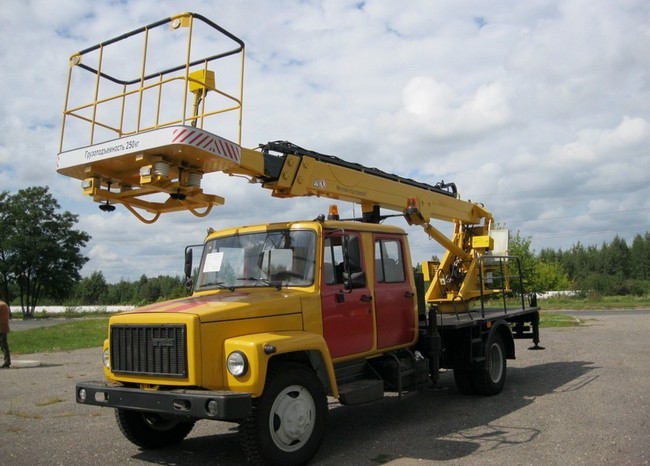 ВС-18Т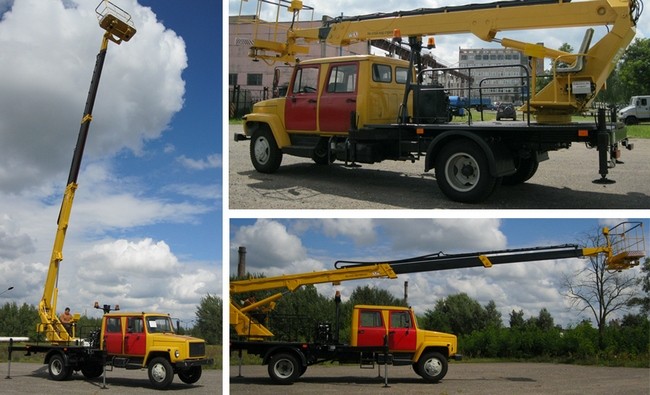 ВС-18Т-07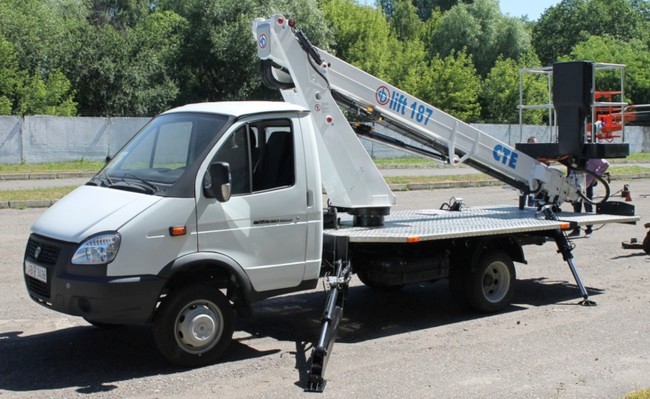 ВС-18Т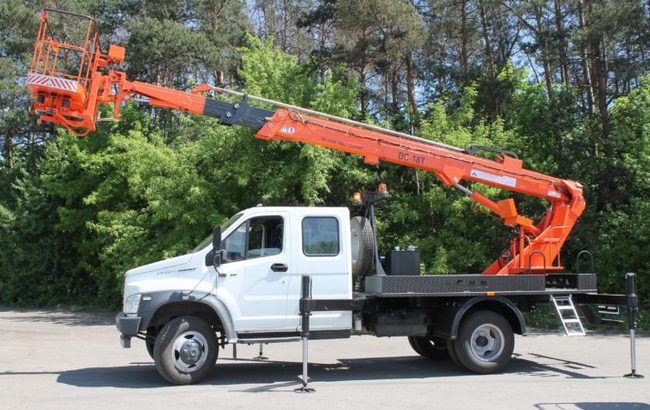 Домашнє завдання:Знайдіть та продивіться в Інтернеті виконання робіт в озелененні автомобільним підіймачем ВС-18Т, ВС-18Т-07, ВС-18Т-05, ВС-18Т-01.Y